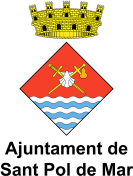 CERTIFICA:Que l’entitat a la que represento ha reconegut les següents obligacions i que han estat destinades íntegrament a:Que la quantia aportada per l’Ajuntament de Sant Pol de Mar, conjuntament amb altres fonts específiques de finançament de l’actuació, NO superen el cost total de la mateixa.Que l’entitat té comptabilitzats i detallats TOTS els ingressos que financen l’actuació.Que, en cas de no poder justificar la totalitat de la subvenció, l’entitat renuncia explícitament a la part de la subvenció no justificada i autoritza a l’Ajuntament de Sant Pol de Mar a realitzar el recàlcul de la subvenció segons el que s’estableix en la clàusula 4a del conveni de col·laboració. Donat el cas que la part utilitzada de la subvenció sigui inferior a l’import que l’Ajuntament de Sant Pol de Mar ja ha ingressat en concepte de bestreta l’entiat es compromet al retorn dels diners sobrants mitjançant l’ingrés de la quantitat sobrant a un compte bancari de l’Ajuntament.Que l’entitat té arxivats i a disposició de l’Ajuntament de Sant Pol de Mar tots els documents originals justificatius (factures) de les obligacions referides a continuació: Memòria de l’actuació subvencionadaDetall econòmic de l’actuació subvencionadaD’acord amb l’article 5 de la Llei Orgànica 15/1999, de 13 de desembre, de protecció de dades de caràcter personal, s’informa a la persona/entitat interessada que les dades facilitades seran incloses en el fitxer automatitzat del Registre de documents de l’Ajuntament de Sant Pol de Mar, i que podrà exercir els drets d’accés, oposició, rectificació i cancel·lació de les seves dades en qualsevol moment.JUSTIFICACIÓ DE SUBVENCIONS 2022JUSTIFICACIÓ DE SUBVENCIONS 2022JUSTIFICACIÓ DE SUBVENCIONS 2022JUSTIFICACIÓ DE SUBVENCIONS 2022JUSTIFICACIÓ DE SUBVENCIONS 2022JUSTIFICACIÓ DE SUBVENCIONS 2022DADES DEL REPRESENTANTDADES DEL REPRESENTANTDADES DEL REPRESENTANTDADES DEL REPRESENTANTDADES DEL REPRESENTANTDADES DEL REPRESENTANTNomDNIDNIAdreçaTel.Tel.PoblacióC.P.C.P.Correu-eCàrrecCàrrecDADES DE L’ENTITATDADES DE L’ENTITATDADES DE L’ENTITATDADES DE L’ENTITATDADES DE L’ENTITATDADES DE L’ENTITATNomNIFAdreçaPoblacióPoblacióACTIVITATSUBVENCIÓCOST ACTIVITAT     €     €Núm.facturaData FacturaNom proveïdor/beneficiariNIF proveïdor/BeneficiariDescripció de la facturaDescripció de la facturaImport justificat     €     €     €     €     €     €     €     €     €     €     €     €     €     €     €     €     €     €     €     €     €     €     €     €     €     €     €     €     €     €     €     €     €     €     €     €     €     €     €     €     €     €     €     €     €TOTAL     €ActivitatData de l’activitatObjectius:Objectius:Grau d’acompliment dels objectius:Grau d’acompliment dels objectius:Descripció del desenvolupament de l’activitat:Descripció del desenvolupament de l’activitat:Difusió:Difusió:Participació de públic /usuaris:Participació de públic /usuaris:Participació d’altres entitats en l’activitat:Participació d’altres entitats en l’activitat:Impacte i resultats de l’actuació:Impacte i resultats de l’actuació:Despeses de l’activitatImport     €     €     €     €     €     €     €     €     €     €     €     €TOTAL     €Ingressos de l’activitatImport     €     €     €     €     €     €     €     €     €     €TOTAL     €ObservacionsSignatura del representantA .......................................,	     	de       de 2022